 H O T Ă R Â R E A  Nr. 68din  26 mai 2016privind aprobarea  punerii la dispoziție a Proiectului regional de dezvoltare a infrastructurii de apă și apă uzată din județele Cluj și Sălaj în perioada 2014 – 2020 a terenului pentru construcția/extinderea/reabilitarea noilor investiții aferente acestuiaConsiliul local al Municipiului Dej, întrunit în ședința ordinară din data de 26 mai 2016,     Având în vedere proiectul de hotărâre, prezentat din iniţiativa primarului Municipiului Dej, întocmit în baza Raportului Nr.  12.825 din data de 26 mai 2016 al Direcției Tehnice din cadrul Primăriei Municipiului Dej, 	Adresa Nr. 10.296/DD/UIP din data de 13 aprilie 2016 a Companiei de Apă Someș S.A. Cluj, prin care solicită emiterea acordului și avizului pentru lucrări pe domeniul public al Municipiului Dej in cadrul  ”Proiectului regional de dezvoltare a infrastructurii de apă și apă uzată din județele Cluj și Sălaj în perioada 2014 – 2020 precum și punerea la dispoziție a terenului pentru realizarea obiectivului de investiții "Extinderea rețelelor de alimentare cu apă și canalizare în Municipiul Dej", proiect avizat favorabil în ședința de lucru a comisiei economice din data de 26 mai 2016;În conformitate cu Certificatul de Urbanism Nr. 272/2015 emis de Consiliul Județean Cluj în cadrul Proiectului regional de dezvoltare a infrastructurii de apă și apă uzată din județele Cluj și Sălaj în perioada 2014 –2020;Ţinând seama de prevederile Legii Nr. 213/1998 privind proprietatea publică și regimul juridic al acesteia, Hotărârea Guvernului Nr. 969/2002 privind atestarea domeniului public al județului Cluj, cu modificările ulterioare, ‘art. 36’, alin. (2), lit. c) și lit. d), alin. (4), lit. f), alin. (6), lit. a), ”pct. 14” şi ‚art. 45’, alin. (3) din Legea administraţiei publice locale Nr. 215/2001, republicată, cu modificările şi completările ulterioare,H O T Ă R Ă Ş T E: 	Art. 1. Aprobă punerea la dispoziția "Proiectului regional de dezvoltare a infrastructurii de apă și apă uzată din județele Cluj și Sălaj în perioada 2014 – 2020" ce urmează a fi implementat de Compania de Apă Someș S.A., a terenului pentru realizarea obiectivului de învestiții "Extinderea rețelelor de alimentare cu apă și canalizare în Municipiul Dej" respectiv "Reabilitarea rețelelor de alimentare cu apă și canalizare în Municipiul Dej" din cadrul proiectului, teren identificat conform Plan de situație vizat de O.C.P.I conform P.V.R. Nr. 1751/2016 (Anexa Nr. 1), din care face parte integranta.Art. 2. Obiectivul de investiții "Extinderea rețelelor de alimentare cu apă și canalizare în Municipiul Dej" respectiv "Reabilitarea rețelelor de alimentare cu apă și canalizare în Municipiul Dej"  aferent  "Proiectului regional de dezvoltare a infrastructurii de apă și apă uzată din județele Cluj și Sălaj în perioada 2014 – 2020" se va construi/extinde/reabilita pe terenul care se află în domeniul public al Unității Administrativ Teritoriale Dej, teren disponibil exclusiv pentru realizarea obiectivului propus în proiect.Art. 3. (1) Se emite acordul Consiliului Local, în calitate de proprietar pentru executarea lucrărilor aferente  ”Proiectului regional de dezvoltare a infrastructurii de apă și apă uzată din județele Cluj și Sălaj în perioada 2014 – 2020” pe domeniul public.	(2) Prezentul acord se emite în vederea obținerii autorizației de construire pentru lucrările prevăzute la alineatul (1).Art. 4. Cu ducerea la îndeplinire a prezentei hotărâri se încredințează Direcția Tehnică, Direcția Economică, Compartimentului Patrimoniu din cadrul Primăriei Municipiului Dej și Compania de Apă Someș S,A.Art. 5. Prezenta hotărâre se va comunica prin intermediul Secretarului, în termenul prevăzut de lege, Primarului Municipiului Dej, Direcţiei Tehnice, Compartimentului Patrimoniu Public și Privat al Primăriei Municipiului Dej, Direcției Economice, Companiei de Apă Someș S.A. și Prefectului Județului Cluj.	Preşedinte de şedinţă,Kovrig Anamaria MagdalenaNr. consilieri în funcţie -  18						Nr. consilieri prezenţi   -  15Nr. voturi pentru	   -  15 	Nr. voturi împotrivă	   -   	Abţineri	               -  			        Contrasemnează,                                                                                                          Secretar                                                                                                    Jr. Pop Cristina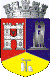 ROMÂNIAJUDEŢUL CLUJCONSILIUL LOCAL AL MUNICIPIULUI DEJStr. 1 Mai nr. 2, Tel.: 0264/211790*, Fax 0264/223260, E-mail: primaria@dej.ro